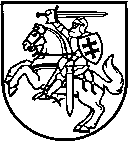 LIETUVOS RESPUBLIKOS Ekonomikos ir inovacijų MINISTRASįsakymasDĖL APGYVENDINIMO PASLAUGŲ RŪŠIŲ sąrašo PATVIRTINIMO2019 m. vasario 14 d. Nr. 4-86VilniusVadovaudamasis Lietuvos Respublikos turizmo įstatymo 30 straipsnio 5 dalimi ir Lietuvos Respublikos Vyriausybės 2011 m. lapkričio 16 d. nutarimo Nr. 1342 „Dėl įgaliojimų suteikimo įgyvendinant Lietuvos Respublikos turizmo įstatymą“ 2.7 papunkčiu,t v i r t i n u Apgyvendinimo paslaugų rūšių sąrašą (pridedama).Energetikos ministras, pavaduojantisekonomikos ir inovacijų ministrą	 Žygimantas VaičiūnasPATVIRTINTALietuvos Respublikos ekonomikos ir inovacijų ministro 2019 m. vasario 14 d. Nr. 4-86APGYVENDINIMO PASLAUGŲ RŪŠIŲ SĄRĄŠAS1. Klasifikuojamųjų apgyvendinimo paslaugų apibrėžtys ir minimalus apgyvendinti skirtų kambarių skaičius:1.1. Viešbučio paslaugos – klasifikuojamosios apgyvendinimo paslaugos, teikiamos kambariuose (numeriuose), įskaitant kasdienę kambarių priežiūrą (valymą, tvarkymą, lovų klojimą) ir aptarnavimą kambariuose. Viešbučiuose teikiamos papildomos paslaugos, kurioms reikalinga speciali infrastruktūra (pavyzdžiui, konferencijų salė, sporto klubas ir panašiai). Minimalus apgyvendinti skirtų kambarių skaičius – ne mažiau kaip 5.1.2. Motelio paslaugos – klasifikuojamosios apgyvendinimo paslaugos, teikiamos patalpose su infrastruktūra nakvynės ir higienos poreikiams tenkinti, kai maitinimo ir poilsio paslaugos gali būti teikiamos specialiai įrengtose bendrojo naudojimo patalpose kartu neteikiant viešbučiuose teikiamų papildomų paslaugų, kurioms reikalinga speciali infrastruktūra (pavyzdžiui, konferencijų salė, sporto klubas ir panašiai). Teikiant motelio paslaugas, turi būti sudarytos sąlygos transporto priemonėms saugoti ir teikiamos minimalios transporto priemonių priežiūros paslaugos. Minimalus apgyvendinti skirtų kambarių skaičius – ne mažiau kaip 5.1.3. Svečių namų paslaugos – klasifikuojamosios apgyvendinimo paslaugos, teikiamos patalpose su infrastruktūra nakvynės ir higienos poreikiams tenkinti, kai maitinimo ir poilsio paslaugos gali būti teikiamos specialiai įrengtose bendrojo naudojimo patalpose kartu neteikiant viešbučiuose teikiamų papildomų paslaugų, kurioms reikalinga speciali infrastruktūra (pavyzdžiui, konferencijų salė, sporto klubas ir panašiai). Minimalus apgyvendinti skirtų kambarių skaičius – ne mažiau kaip 5.1.4. Kempingo paslaugos – klasifikuojamosios apgyvendinimo paslaugos, teikiamos suplanuotoje aikštelėmis ir įrengtoje teritorijoje, kurioje turistai apgyvendinami palapinėse, mobiliuosiuose ar stacionariuosiuose nameliuose, ir yra sudarytos sąlygos higienos poreikiams tenkinti, transporto priemonėms statyti. Minimalus apgyvendinti skirtų, kambarių skaičius – netaikoma. 2. Neklasifikuojamųjų apgyvendinimo paslaugų apibrėžtys:2.1. Apartamentų komplekso paslaugos – neklasifikuojamosios apgyvendinimo paslaugos, teikiamos atskiruose apartamentuose, paprastai neturint priimamojo, bendro naudojimo patalpų ir dažniausiai neteikiant maitinimo, skirta ilgesnio laikotarpio apgyvendinimui. Kitos paslaugos (pavyzdžiui, valymo) teikiamos rečiau nei viešbutyje. Dažniausiai apartamentuose yra virtuvėlė. 2.2. Kaimo turizmo paslaugos – neklasifikuojamosios apgyvendinimo paslaugos, kurios apibrėžtis yra nustatyta Lietuvos Respublikos turizmo įstatymo 2 straipsnio 9 dalyje.2.3. Nakvynės ir pusryčių paslaugos – neklasifikuojamosios apgyvendinimo paslaugos, kurios apibrėžtis yra nustatyta Lietuvos Respublikos turizmo įstatymo 2 straipsnio 17 dalyje. 2.4. Nakvynės namų (angl. hostel) paslaugos – neklasifikuojamosios apgyvendinimo paslaugos, teikiamos dažniausiai daugiavietėse bendrabučio tipo patalpose, kai higienos poreikiams tenkinti skirta įranga gali būti bendrai naudojama kelių kambarių gyventojų, teikiant ribotas maitinimo paslaugas arba jų neteikiant.2.5. Poilsio namų paslaugos – neklasifikuojamosios apgyvendinimo paslaugos, teikiamos bendrai valdomuose statiniuose, jų grupėje ar kambariuose, sudarant sąlygas ir teikiant įrangą maisto gaminimui ir poilsiui organizuoti.2.6. Turistinio laivo apgyvendinimo paslaugos – neklasifikuojamosios apgyvendinimo paslaugos, teikiamos nuolatos prieplaukoje stovinčiame laive, kartu sudarant sąlygas higienos poreikiams tenkinti. 2.7. Turistinės stovyklos paslaugos – neklasifikuojamosios apgyvendinimo paslaugos, kurių apibrėžtis yra nustatyta Lietuvos Respublikos turizmo įstatymo 2 straipsnio 21 dalyje. 3. Neklasifikuojamoms apgyvendinimo paslaugoms netaikomas minimalus apgyvendinti skirtų kambarių skaičius. ______________